Exercice modèle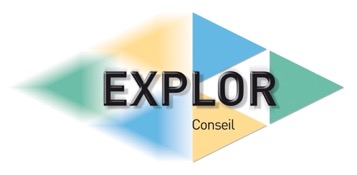 DescriptifDécrire l'exercice et sa finalité, en rappelant les grandes étapes du travail et l'utilité.Temps nécessaireDécrire le nombre d'étapes et la durée de chacune, puis la durée totaleTechniqueGénération du calendrier automatiqueUtiliser le fichier basereglement.txt qui est le modèle de règlement intérieur fourni.Corriger les fautes d’orthographe et de grammaire.Appliquer des styles de titre 1 aux phrases entièrement en majuscule.Appliquer les attributs suivants au style normal : interlignage de 1,5 ligne, espacement entre paragraphe de 12pts en bas et de 6 en haut, police Arial 12, alignement justifié.Appliquer des numéros de paragraphes automatiques aux différents points de ce règlement intérieur à l’intérieur des titres. Appliquer un numéro de page et le nombre de page du document au centre et en bas de chaque page.Insérer la référence du document RI-2013DRH0154 dans l’en tête à gauche.Enregistrer ce document sous le nom RèglementIntérieur.docx 